Starostwo Powiatowe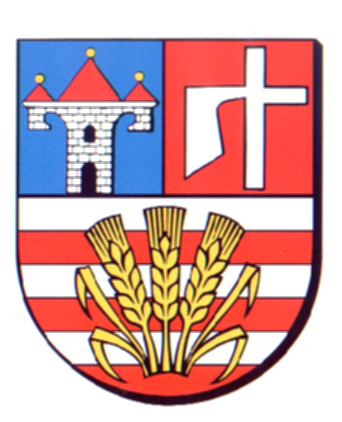 w OpatowieWydział Zarządzania Kryzysowegoul. Sienkiewicza 17, 27-500 Opatów tel./fax 15 868 47 01, 607 350 396, e-mail: pzk@opatow.plOSTRZEŻENIE METEOROLOGICZNEOpatów, dnia 28.12.2021 r.Opracował: WZKK.WOSTRZEŻENIE METEOROLOGICZNE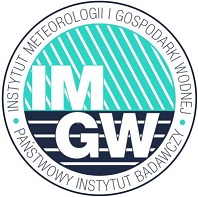 OSTRZEŻENIE 108
Zjawisko:  Opady marznąceStopień zagrożenia:  1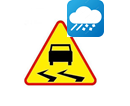 Biuro:IMGW-PIB Biuro Prognoz Meteorologicznych w KrakowieObszar:       województwo świętokrzyskie – powiat opatowskiWażność:   Od: 2021-12-29 godz. 02:00Do: 2021-12-29 godz. 15:00Przebieg:Prognozowane są słabe opady marznącego deszczu oraz mżawki powodujące gołoledź.Prawdopodobieństwo:80 %Uwagi:Brak.Czas wydania:2021-12-28 godz. 12:17Synoptyk: Bartłomiej Pietras